Cette fiche doit obligatoirement être remplie pour toute demande (initiale ou renouvellement) quel que soit le montant de la subvention sollicitée. Si le signataire n’est pas le représentant légal de l’association, merci de joindre le pouvoir lui permettant d’engager celle-ci.Je soussigné(e), (nom et prénom)     représentant(e) légal(e) de l’association ou de la structure      - certifie que l’association ou la structure est régulièrement déclarée ;- certifie que l’association ou la structure est en règle au regard de l’ensemble des déclarations sociales et fiscales ainsi que des cotisations et paiements correspondants ;- certifie exactes et sincères les informations du présent dossier, notamment la mention de l’ensemble des demandes de subventions introduites auprès d’autres financeurs publics ainsi que l’approbation du budget par les instances statutaires ;- demande une subvention de :	      € pour la mise en œuvre de l’action intitulée      - précise que cette subvention, si elle est accordée, devra être versée au compte bancaire ou postal de l’association :Nom du titulaire du compte :      Banque :      Domiciliation :      Fait  le      , à      SignatureATTENTIONToute fausse déclaration est passible de peines d’emprisonnement et d’amendes prévues par les articles 4441-6 et 441-7 du code pénal.Le droit d’accès aux informations prévues par la loi n°78-17 du 6 janvier 1978 relative à l’informatique, aux fichiers et aux libertés s’exerce auprès de service ou de l’Etablissement auprès duquel vous avez déposé votre dossier.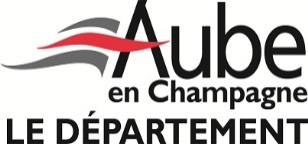 Annexe 3Annexe 3Annexe 3Dossier Candidature appel a projets 2021Conférence des financeurs de la prévention de la perte d’autonomie de l’AubeDossier Candidature appel a projets 2021Conférence des financeurs de la prévention de la perte d’autonomie de l’AubeDossier Candidature appel a projets 2021Conférence des financeurs de la prévention de la perte d’autonomie de l’AubeDossier Candidature appel a projets 2021Conférence des financeurs de la prévention de la perte d’autonomie de l’AubeIdentification de la structureIdentification de la structureIdentification de la structureIdentification de la structureIdentification de la structureNomNomNomSigleSigleSigleN° SIRETN° SIRETN° SIRETAdresse du siège socialAdresse du siège socialAdresse du siège socialAdresse (si différente du siège social)Adresse (si différente du siège social)Adresse (si différente du siège social)Votre structure est-elle associée à une fédération ?Votre structure est-elle associée à une fédération ?Votre structure est-elle associée à une fédération ?Oui     Non Oui     Non Si « Oui », merci de préciser le nom de la fédération :Si « Oui », merci de préciser le nom de la fédération :Si « Oui », merci de préciser le nom de la fédération :Un projet (ou plusieurs) porté par votre structure at-il déjà été financé par la Conférence des financeurs ?Un projet (ou plusieurs) porté par votre structure at-il déjà été financé par la Conférence des financeurs ?Un projet (ou plusieurs) porté par votre structure at-il déjà été financé par la Conférence des financeurs ?Oui     Non Oui     Non Si « Oui », merci de renseigner le tableau si dessous : Si « Oui », merci de renseigner le tableau si dessous : Si « Oui », merci de renseigner le tableau si dessous : Si « Oui », merci de renseigner le tableau si dessous : Si « Oui », merci de renseigner le tableau si dessous : Information sur les projets financésInformation sur les projets financésInformation sur les projets financésInformation sur les projets financésInformation sur les projets financésTitre du projet financéTitre du projet financéTitre du projet financéAnnée du financement Année du financement Année du financement Montant financier de la subvention accordée par la Conférence des financeurs pour ce projetMontant financier de la subvention accordée par la Conférence des financeurs pour ce projetMontant financier de la subvention accordée par la Conférence des financeurs pour ce projetCoordonnées du représentant légalCoordonnées du représentant légalCoordonnées du représentant légalCoordonnées du représentant légalCoordonnées du représentant légalNomNomNomPrénomPrénomPrénomFonctionFonctionFonctionCourrielCourrielCourrielTéléphoneTéléphoneTéléphoneCoordonnées bancairesCoordonnées bancairesCoordonnées bancairesCoordonnées bancairesCoordonnées bancairesRIB RIB RIB Merci de joindre un  RIBMerci de joindre un  RIBCoordonnées du référent du projetCoordonnées du référent du projetCoordonnées du référent du projetCoordonnées du référent du projetCoordonnées du référent du projetNomNomPrénomPrénomFonctionFonctionCourrielCourrielTéléphoneTéléphoneCaractéristiques générales du projetCaractéristiques générales du projetCaractéristiques générales du projetCaractéristiques générales du projetCaractéristiques générales du projetTitre du projetPréciser l’intitulé de l’action à financer (une phrase maximum)Titre du projetPréciser l’intitulé de l’action à financer (une phrase maximum)Actions de préventionThématiques : Actions de préventionThématiques : Actions de préventionThématiques : Actions de préventionThématiques : Actions de préventionThématiques : S’agit-il : D’une nouvelle action S’agit-il : D’une nouvelle action Oui     Non Oui     Non Oui     Non D’une demande de renouvellement d’une action déjà financée par la Conférence des financeursD’une demande de renouvellement d’une action déjà financée par la Conférence des financeursOui     Non Oui     Non Oui     Non Description du projetDescription du projetDescription du projetDescription du projetDescription du projetDescription succincte (en quelques lignes) du projet. Vous pouvez joindre au dossier de demande tout document permettant d’apporter des éléments complémentaires.Description succincte (en quelques lignes) du projet. Vous pouvez joindre au dossier de demande tout document permettant d’apporter des éléments complémentaires.Format du projetFormat du projetConférence Forum/salon Cycle d’ateliers Autre format Conférence Forum/salon Cycle d’ateliers Autre format Conférence Forum/salon Cycle d’ateliers Autre format Eléments de diagnostic qui conduisent à la mise en œuvre du projet.Vous pouvez préciser ici quels éléments de diagnostic/contexte territorial vous ont conduit à proposer le projet pour le public ciblé.Eléments de diagnostic qui conduisent à la mise en œuvre du projet.Vous pouvez préciser ici quels éléments de diagnostic/contexte territorial vous ont conduit à proposer le projet pour le public ciblé.Objectif du projetObjectif du projetObjectifs généraux (sous forme de verbes d’action) :Ce niveau d’objectif exprime le sens du projet, le (s) buts à atteindre. L’objectif général ne dit rien de la manière dont les acteurs vont s’y prendre pour l’atteindre.- - - Objectifs opérationnelsActions concrètes à mettre en œuvre pour atteindre votre ou vos objectifs généraux - - - Résultats attendusIndicateurs de résultatsPublic cible du projetPublic cible du projetNombre de personnes ciblées par le projet :Caractéristique du public ciblé : âge moyen ciblé, catégorie de séniors, situation de perte d’autonomie.Plusieurs réponses sont possibles pour chaque catégorie à renseigner.Age cible des participants : De 60 à 69 ans De 70 à 79 ans De 80 à 89 ans De 90 ans ou plus Catégorie de séniors : Séniors robustes Séniors fragiles Séniors dépendants Situation de perte d’autonomie :GIR 1 à 4 GIR 5 à 6 Hors GIR Commentaires :Territoire cible de  l’actionTerritoire cible de  l’actionTerritoire cible de  l’actionPréciser sur la carte le ou les territoire (s) ciblé(s) par l’actionà l’aide d’un cercle en utilisant l’icône Formes   de la barre d’outils pour localiser les territoires ciblés  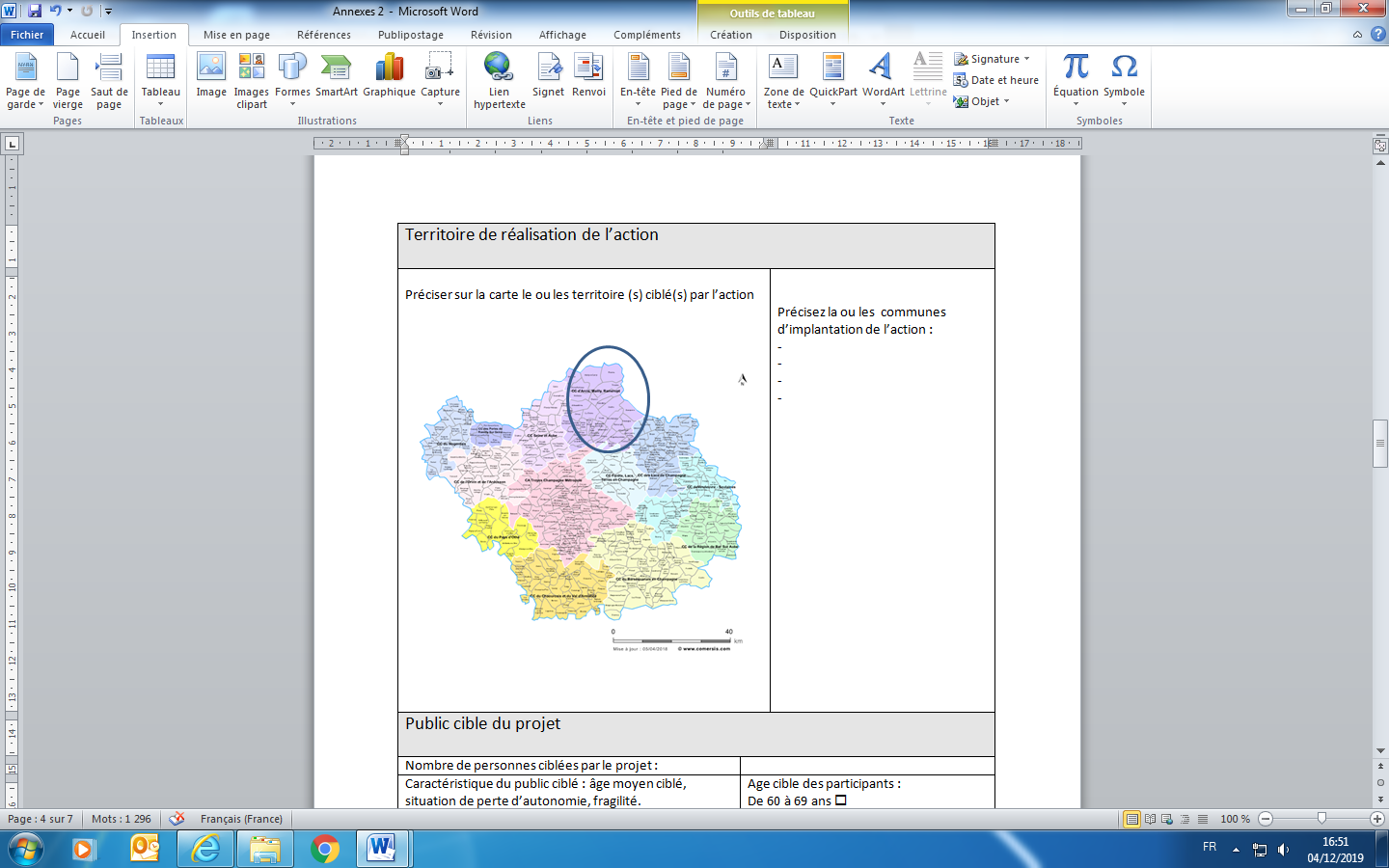 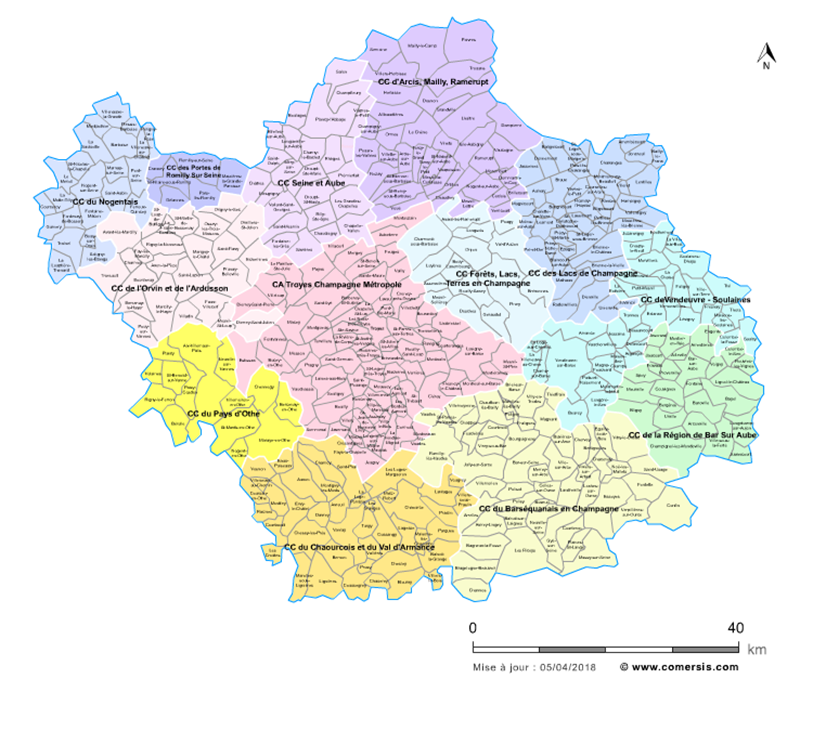 Préciser sur la carte le ou les territoire (s) ciblé(s) par l’actionà l’aide d’un cercle en utilisant l’icône Formes   de la barre d’outils pour localiser les territoires ciblés  Précisez la ou les  communes du siège d’implantation de l’action : ----PartenairesPartenairesPartenairesPartenariat impliqué dans le projet Oui     Non Oui     Non Nom du ou des partenaire(s) et description du rôle prévu dans la mise en œuvre du projetLettre d’engagement signée par le (s)partenaire(s)A joindre au dossierA joindre au dossierCommentaires :Modalités de mise en œuvreModalités de mise en œuvreModalités de mise en œuvreCalendrier de l’action : date prévue pour le démarrage de la mise en œuvreJJ/MM/AAAAJJ/MM/AAAACalendrier de l’action : durée prévue Préciser le nombre de moisMoyen humains : nombre d’intervenants prévusMoyens humains / Précisions sur les compétencesMoyens humains / Précisions sur les compétencesMoyens humains / Précisions sur les compétencesCompétencePréciser ici les compétences professionnelles qui seront mobiliséesEquivalent temps plein mobilisé pour cette compétenceMoyens matériel prévusSi vous n’avez pas prévu de moyens matériels, merci de d’indiquer « NA » en réponseMoyens de communication prévus Si vous n’avez pas prévu de moyens, merci de d’indiquer « NA » en réponseModalités d’accès physique au projet/moyens de transportsPrécisez par exemple si l’accès de la personne est autonome, si un système de covoiturage est prévu, un transport avec chauffeur, etc.Si vous n’avez pas prévu de moyens matériels, merci de d’indiquer « NA » en réponseOutils utilisés pour la mise en œuvre du projet :Méthode et support.Evaluation du projetEvaluation du projetEvaluation du projetMise en place d’outils pour évaluer l’actionOui     Non Oui     Non Pièces complémentaires à joindre au dossierPièces complémentaires à joindre au dossierPièces complémentaires à joindre au dossierDevis (honoraires, prestations)A joindre au dossierA joindre au dossierLes outils d’évaluation des actions (questionnaires, référentiel…)A joindre au dossierA joindre au dossierDocument explicatif (projet, contexte, …)A joindre au dossierA joindre au dossierInformation Protection des données à caractère personnelInformation Protection des données à caractère personnelInformation Protection des données à caractère personnelLes données à caractère personnel collectées à l’occasion de la présente procédure (Nom, prénom de la personne référente légale pour la structure, du porteur de projet, courriel, téléphone, fonction) font l’objet d’un traitement informatique ayant pour finalité(s) :- l’instruction des dossiers- la notification des décisions de refus ou d’attribution de subvention- le paiement des subventionsCe traitement est fondé sur l’exécution d’une mission d’intérêt public ou relevant de l’exercice publique (articles R.233-1 et suivants du code de l’action sociale et des familles). Sous la responsabilité du Président du Conseil Départemental de l’Aube, ces données sont destinées aux services suivants : En interne : Pôle des Solidarités – Direction de l’Autonomie – Direction Budget ComptabilitéEn externe : Les partenaires membres de la Conférence des financeurs.Les données à caractère personnel collectées à l’occasion de la présente procédure (Nom, prénom de la personne référente légale pour la structure, du porteur de projet, courriel, téléphone, fonction) font l’objet d’un traitement informatique ayant pour finalité(s) :- l’instruction des dossiers- la notification des décisions de refus ou d’attribution de subvention- le paiement des subventionsCe traitement est fondé sur l’exécution d’une mission d’intérêt public ou relevant de l’exercice publique (articles R.233-1 et suivants du code de l’action sociale et des familles). Sous la responsabilité du Président du Conseil Départemental de l’Aube, ces données sont destinées aux services suivants : En interne : Pôle des Solidarités – Direction de l’Autonomie – Direction Budget ComptabilitéEn externe : Les partenaires membres de la Conférence des financeurs.Les données à caractère personnel collectées à l’occasion de la présente procédure (Nom, prénom de la personne référente légale pour la structure, du porteur de projet, courriel, téléphone, fonction) font l’objet d’un traitement informatique ayant pour finalité(s) :- l’instruction des dossiers- la notification des décisions de refus ou d’attribution de subvention- le paiement des subventionsCe traitement est fondé sur l’exécution d’une mission d’intérêt public ou relevant de l’exercice publique (articles R.233-1 et suivants du code de l’action sociale et des familles). Sous la responsabilité du Président du Conseil Départemental de l’Aube, ces données sont destinées aux services suivants : En interne : Pôle des Solidarités – Direction de l’Autonomie – Direction Budget ComptabilitéEn externe : Les partenaires membres de la Conférence des financeurs.-3. Budget prévisionnel du projet-3. Budget prévisionnel du projet-3. Budget prévisionnel du projet-3. Budget prévisionnel du projet-3. Budget prévisionnel du projetAssociation :Action :Exercice …..                                                                  Date début :  Date début :  Date fin :CHARGESMONTANT (2) EN EUROSPRODUITS (1)PRODUITS (1)MONTANT (2) EN EUROS60 - Achat70 - Vente de produits finis, prestations de services, marchandises70 - Vente de produits finis, prestations de services, marchandisesAchats d'études et de prestations de servicesPrestation de servicesPrestation de servicesAchats non stockés de matières et de fournituresVente de marchandisesVente de marchandisesFournitures non stockables (eau, énergie)Produits des activités annexesProduits des activités annexesFourniture d'entretien et de petit équipement74- Subventions d’exploitation74- Subventions d’exploitationAutres fournituresEtat: (précisez le(s) ministère(s) sollicité(s)Etat: (précisez le(s) ministère(s) sollicité(s)61 - Services extérieursCGETCGETLocations- - Entretien et réparation- - AssuranceRégion(s):Région(s):DocumentationConférence des financeurs : Conférence des financeurs : DiversDépartement : Département : 62 - Autres services extérieursEPCIEPCIRémunérations intermédiaires et honoraires- - Publicité, publicationCommune(s):Commune(s):Déplacements, missions- - Frais postaux et de télécommunications- - Services bancaires, autres63 - Impôts et taxes- - Impôts et taxes sur rémunération,- - Autres impôts et taxesFonds européensFonds européens64- Charges de personnelAgence de Services et de Paiement (emplois aidés)Agence de Services et de Paiement (emplois aidés)Rémunération des personnels,Agence de Services et de Paiement (Service Civique)Agence de Services et de Paiement (Service Civique)Charges sociales,Autres recettes (précisez)Autres recettes (précisez)Indemnités des volontaires- - Autres charges de personnel75 - Autres produits de gestion courante dont cotisations75 - Autres produits de gestion courante dont cotisations65- Autres charges de gestion courante76 - Produits financiers76 - Produits financiers66- Charges financières77 - Produits exceptionnels77 - Produits exceptionnels67- Charges exceptionnelles78 – Reprises sur amortissements et provisions78 – Reprises sur amortissements et provisions68- Dotation aux amortissements (provisions pour renouvellement)79 - transfert de charges79 - transfert de chargesTOTAL DES CHARGES PREVISIONNELLESTOTAL DES PRODUITS PREVISIONNELSTOTAL DES PRODUITS PREVISIONNELS86- Emplois des contributions volontaires en nature87 - Contributions volontaires en nature87 - Contributions volontaires en natureSecours en natureBénévolatBénévolatMise à disposition gratuite de biens et prestationsPrestations en naturePrestations en naturePersonnel bénévoleDons en natureDons en natureTOTAL DES CHARGES              -   € TOTAL DES PRODUITS              -   € La subvention sollicitée de……€, objet de la présente demande représente …………% du total des produits du projetLa subvention sollicitée de……€, objet de la présente demande représente …………% du total des produits du projetLa subvention sollicitée de……€, objet de la présente demande représente …………% du total des produits du projetLa subvention sollicitée de……€, objet de la présente demande représente …………% du total des produits du projetLa subvention sollicitée de……€, objet de la présente demande représente …………% du total des produits du projet(montant sollicité/total du budget) x 100(1) L’attention du demandeur est appelée sur le fait que les indications sur les financements demandés auprès d’autres financeurs publics valent déclaration sur l’honneur et tiennent lieu de justificatifs. Aucun document complémentaire ne sera susceptible d’être demandé si cette partie est complétée en indiquant les autres services et collectivités sollicitées.
(2)  Ne pas indiquer les centimes d’euros(1) L’attention du demandeur est appelée sur le fait que les indications sur les financements demandés auprès d’autres financeurs publics valent déclaration sur l’honneur et tiennent lieu de justificatifs. Aucun document complémentaire ne sera susceptible d’être demandé si cette partie est complétée en indiquant les autres services et collectivités sollicitées.
(2)  Ne pas indiquer les centimes d’euros(1) L’attention du demandeur est appelée sur le fait que les indications sur les financements demandés auprès d’autres financeurs publics valent déclaration sur l’honneur et tiennent lieu de justificatifs. Aucun document complémentaire ne sera susceptible d’être demandé si cette partie est complétée en indiquant les autres services et collectivités sollicitées.
(2)  Ne pas indiquer les centimes d’euros(1) L’attention du demandeur est appelée sur le fait que les indications sur les financements demandés auprès d’autres financeurs publics valent déclaration sur l’honneur et tiennent lieu de justificatifs. Aucun document complémentaire ne sera susceptible d’être demandé si cette partie est complétée en indiquant les autres services et collectivités sollicitées.
(2)  Ne pas indiquer les centimes d’euros(1) L’attention du demandeur est appelée sur le fait que les indications sur les financements demandés auprès d’autres financeurs publics valent déclaration sur l’honneur et tiennent lieu de justificatifs. Aucun document complémentaire ne sera susceptible d’être demandé si cette partie est complétée en indiquant les autres services et collectivités sollicitées.
(2)  Ne pas indiquer les centimes d’euros(1) L’attention du demandeur est appelée sur le fait que les indications sur les financements demandés auprès d’autres financeurs publics valent déclaration sur l’honneur et tiennent lieu de justificatifs. Aucun document complémentaire ne sera susceptible d’être demandé si cette partie est complétée en indiquant les autres services et collectivités sollicitées.
(2)  Ne pas indiquer les centimes d’euros(1) L’attention du demandeur est appelée sur le fait que les indications sur les financements demandés auprès d’autres financeurs publics valent déclaration sur l’honneur et tiennent lieu de justificatifs. Aucun document complémentaire ne sera susceptible d’être demandé si cette partie est complétée en indiquant les autres services et collectivités sollicitées.
(2)  Ne pas indiquer les centimes d’euros(1) L’attention du demandeur est appelée sur le fait que les indications sur les financements demandés auprès d’autres financeurs publics valent déclaration sur l’honneur et tiennent lieu de justificatifs. Aucun document complémentaire ne sera susceptible d’être demandé si cette partie est complétée en indiquant les autres services et collectivités sollicitées.
(2)  Ne pas indiquer les centimes d’euros(1) L’attention du demandeur est appelée sur le fait que les indications sur les financements demandés auprès d’autres financeurs publics valent déclaration sur l’honneur et tiennent lieu de justificatifs. Aucun document complémentaire ne sera susceptible d’être demandé si cette partie est complétée en indiquant les autres services et collectivités sollicitées.
(2)  Ne pas indiquer les centimes d’euros(1) L’attention du demandeur est appelée sur le fait que les indications sur les financements demandés auprès d’autres financeurs publics valent déclaration sur l’honneur et tiennent lieu de justificatifs. Aucun document complémentaire ne sera susceptible d’être demandé si cette partie est complétée en indiquant les autres services et collectivités sollicitées.
(2)  Ne pas indiquer les centimes d’euros(1) L’attention du demandeur est appelée sur le fait que les indications sur les financements demandés auprès d’autres financeurs publics valent déclaration sur l’honneur et tiennent lieu de justificatifs. Aucun document complémentaire ne sera susceptible d’être demandé si cette partie est complétée en indiquant les autres services et collectivités sollicitées.
(2)  Ne pas indiquer les centimes d’euros(1) L’attention du demandeur est appelée sur le fait que les indications sur les financements demandés auprès d’autres financeurs publics valent déclaration sur l’honneur et tiennent lieu de justificatifs. Aucun document complémentaire ne sera susceptible d’être demandé si cette partie est complétée en indiquant les autres services et collectivités sollicitées.
(2)  Ne pas indiquer les centimes d’euros(1) L’attention du demandeur est appelée sur le fait que les indications sur les financements demandés auprès d’autres financeurs publics valent déclaration sur l’honneur et tiennent lieu de justificatifs. Aucun document complémentaire ne sera susceptible d’être demandé si cette partie est complétée en indiquant les autres services et collectivités sollicitées.
(2)  Ne pas indiquer les centimes d’euros(1) L’attention du demandeur est appelée sur le fait que les indications sur les financements demandés auprès d’autres financeurs publics valent déclaration sur l’honneur et tiennent lieu de justificatifs. Aucun document complémentaire ne sera susceptible d’être demandé si cette partie est complétée en indiquant les autres services et collectivités sollicitées.
(2)  Ne pas indiquer les centimes d’euros(1) L’attention du demandeur est appelée sur le fait que les indications sur les financements demandés auprès d’autres financeurs publics valent déclaration sur l’honneur et tiennent lieu de justificatifs. Aucun document complémentaire ne sera susceptible d’être demandé si cette partie est complétée en indiquant les autres services et collectivités sollicitées.
(2)  Ne pas indiquer les centimes d’euros(1) L’attention du demandeur est appelée sur le fait que les indications sur les financements demandés auprès d’autres financeurs publics valent déclaration sur l’honneur et tiennent lieu de justificatifs. Aucun document complémentaire ne sera susceptible d’être demandé si cette partie est complétée en indiquant les autres services et collectivités sollicitées.
(2)  Ne pas indiquer les centimes d’euros(1) L’attention du demandeur est appelée sur le fait que les indications sur les financements demandés auprès d’autres financeurs publics valent déclaration sur l’honneur et tiennent lieu de justificatifs. Aucun document complémentaire ne sera susceptible d’être demandé si cette partie est complétée en indiquant les autres services et collectivités sollicitées.
(2)  Ne pas indiquer les centimes d’euros(1) L’attention du demandeur est appelée sur le fait que les indications sur les financements demandés auprès d’autres financeurs publics valent déclaration sur l’honneur et tiennent lieu de justificatifs. Aucun document complémentaire ne sera susceptible d’être demandé si cette partie est complétée en indiquant les autres services et collectivités sollicitées.
(2)  Ne pas indiquer les centimes d’euros(1) L’attention du demandeur est appelée sur le fait que les indications sur les financements demandés auprès d’autres financeurs publics valent déclaration sur l’honneur et tiennent lieu de justificatifs. Aucun document complémentaire ne sera susceptible d’être demandé si cette partie est complétée en indiquant les autres services et collectivités sollicitées.
(2)  Ne pas indiquer les centimes d’euros(1) L’attention du demandeur est appelée sur le fait que les indications sur les financements demandés auprès d’autres financeurs publics valent déclaration sur l’honneur et tiennent lieu de justificatifs. Aucun document complémentaire ne sera susceptible d’être demandé si cette partie est complétée en indiquant les autres services et collectivités sollicitées.
(2)  Ne pas indiquer les centimes d’euros(1) L’attention du demandeur est appelée sur le fait que les indications sur les financements demandés auprès d’autres financeurs publics valent déclaration sur l’honneur et tiennent lieu de justificatifs. Aucun document complémentaire ne sera susceptible d’être demandé si cette partie est complétée en indiquant les autres services et collectivités sollicitées.
(2)  Ne pas indiquer les centimes d’euros(1) L’attention du demandeur est appelée sur le fait que les indications sur les financements demandés auprès d’autres financeurs publics valent déclaration sur l’honneur et tiennent lieu de justificatifs. Aucun document complémentaire ne sera susceptible d’être demandé si cette partie est complétée en indiquant les autres services et collectivités sollicitées.
(2)  Ne pas indiquer les centimes d’euros(1) L’attention du demandeur est appelée sur le fait que les indications sur les financements demandés auprès d’autres financeurs publics valent déclaration sur l’honneur et tiennent lieu de justificatifs. Aucun document complémentaire ne sera susceptible d’être demandé si cette partie est complétée en indiquant les autres services et collectivités sollicitées.
(2)  Ne pas indiquer les centimes d’euros(1) L’attention du demandeur est appelée sur le fait que les indications sur les financements demandés auprès d’autres financeurs publics valent déclaration sur l’honneur et tiennent lieu de justificatifs. Aucun document complémentaire ne sera susceptible d’être demandé si cette partie est complétée en indiquant les autres services et collectivités sollicitées.
(2)  Ne pas indiquer les centimes d’euros(1) L’attention du demandeur est appelée sur le fait que les indications sur les financements demandés auprès d’autres financeurs publics valent déclaration sur l’honneur et tiennent lieu de justificatifs. Aucun document complémentaire ne sera susceptible d’être demandé si cette partie est complétée en indiquant les autres services et collectivités sollicitées.
(2)  Ne pas indiquer les centimes d’euros4. Déclaration sur l’honneurCode Banque Code guichetNuméro de compteClé RIB / RIP